Первичная профсоюзная организация 
ГУ «Смолевичский территориальный центр социального обслуживания населения» Белорусского профессионального союза работников государственных и других учреждений 
Первичная профсоюзная организация – это организация, которая защищает трудовые права работников, добивается выполнения социальных гарантий, улучшает микроклимат в коллективе. Задача по сплочению коллектива – одна из главных задач профсоюзного комитета. Мы хотим, чтобы все работники: и администрация, и сотрудники, и технический персонал были объединены не только профессиональной деятельностью, но и досугом, чтобы коллектив участвовал в жизни каждого сотрудника, помогал решать проблемы, радовался и огорчался вместе с ними. Работа профсоюзного комитета ведется в соответствии с основными направлениями деятельности 
ГУ «Смолевичский территориальный центр социального обслуживания населения».На учете в первичной профсоюзной организации ГУ «Смолевичский территориальный центр социального обслуживания населения» состоит 171 член профсоюза (91% от общего числа работников - 188 чел.): 161 женщина и 10 мужчин. Ежемесячно профсоюзные взносы согласно Устава нашей профсоюзной организации удерживаются безналичным путем у сотрудников – членов профсоюза в размере 1% от заработной платы. Всю свою работу профсоюзный комитет строит на принципах социального партнерства и сотрудничества с администрацией ГУ «Смолевичский территориальный центр социального обслуживания населения», решая все вопросы путем конструктивного диалога в интересах работников.Общее число профсоюзного актива — 5 человек. В профкоме собраны наиболее активные члены профсоюзной организации. Работа профсоюзного комитета заключается в основном в представлении интересов трудящихся на всех видах совещаний, собраний, разработки и утверждении «Коллективного договора». Профком участвует в работе аттестационной комиссии, в заседаниях комиссии по распределению стимулирующих выплат, премировании сотрудников, комиссии по охране труда.Заседания профкома проводятся регулярно(1 раз в месяц) На заседаниях профкома обсуждаются вопросы, охватывающие все направления профсоюзной деятельности (контроль за соблюдением коллективного договора, социально-экономические вопросы, информационная работа, охрана труда, оздоровление работников, культурно-массовая работа и т.д.), рассматриваются заявления о вступлении в профсоюз и постановке на учет в ППО, об оказании материальной помощи членам профсоюза. Первичной профсоюзной организацией выделяются денежные средства: на оказание материальной помощи в связи со смертью близких родственников, в связи с тяжелой болезнью члена профсоюза, на поздравление членов профсоюза в связи с юбилейной датой рождения, в связи с выходом на пенсию по достижении пенсионного возраста члена профсоюза, в связи с трудным материальным положением, в связи с оздоровлением члена профсоюза либо его несовершеннолетних детей; к новому учебному году многодетным членам профсоюза и членам профсоюза, чьи дети станут первоклассниками, оказывается денежная материальная помощь; производятся поощрительные выплаты членам профсоюза за активное участие в деятельности первичной профсоюзной организации. Также выделяются средства на экскурсионные поездки через «Беларустурист», закупку новогодних подарков членам профсоюза и подписку профсоюзного издания «Беларускi час».Члены первичной профсоюзной организации ГУ «Смолевичский территориальный центр социального обслуживания населения» принимают активное участие в Районной и Областной отраслевой спартакиаде, в Республиканском и Районном субботниках, благоустройстве территории ООКП, приведении в порядок захоронений воинов, погибших в ВОВ, в поздравлении ветеранов ВОВ. Профсоюзный комитет
Государственного учреждения «Смолевичский территориальный центр социального обслуживания населения»ВСТУПАЙ В ПРОФСОЮЗ!Вместе мы изменим жизнь к лучшемуЭто наше будущее!!!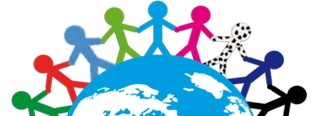                        Помощь и поддержку в защите своих прав!                      Равноправие граждан перед законом!                      Организованную работу!                      Финансовую помощь!                      Социальную защиту, справедливость!                      Отдых и лечение в санаториях и детских лагерях!                      Юридическую помощь!                      Зарплату достойную и в срок!Основные задачипрофсоюзного комитета первичной организации Государственного учреждения «Смолевичский территориальный центр социального обслуживания населения»:1. Развитие и укрепление социального партнёрства и совершенствование практики заключения коллективных договоров, с обязательным включением в качестве минимальных соответствующих норм Отраслевого и местных соглашений.2. Активное взаимодействие с органами власти, общественными объединениями в интересах членов профсоюза и справедливого решения социально-трудовых вопросов.3. Активизация работы по организационному укреплению профсоюза, мотивации профсоюзного членства, росту рядов профсоюза.4. Совершенствование системы информационной деятельности.5. Привлечение членов профсоюза к активному участию в реализации общественных интересов, направленных на дальнейшее культурно-духовное развитие, здоровый образ жизни.